KẾ HOẠCH BÀI DẠY                                An Tiến, ngày 13 tháng 3 năm 2024Thứ Năm ngày 14 tháng 3 năm 2024THI GIÁO VIÊN DẠY GIỎI CẤP HUYỆN NĂM HỌC 2023 - 2024Người thực hiện: Nguyễn Thị Diệu                                                   Giáo viên: Khối 2----------------------------------------------------------------------------------------------------Tiếng Việt  BÀI 16: ĐỌC: TẠM BIỆT CÁNH CAM ( TIẾT 2)I. YÊU CẦU CẦN ĐẠT:* Kiến thức, kĩ năng- Trả lời được các câu hỏi của bài.- Hiểu nội dung bài: Cần có ý thức bảo vệ và tôn trọng sự sống của các loài vật trong thế giới tự nhiên.* Phẩm chất, năng lực- Giúp hình thành và phát triển năng lực văn học: Phát triển vốn từ về các loài vật nhỏ bé; biết nói lời động viên an ủi.- Biết yêu quý con vật nhỏ bé xung quanh.II. ĐỒ DÙNG DẠY HỌC: - Giáo án điện tử.III. CÁC HOẠT ĐỘNG DẠY HỌC CHỦ YẾU:Giáo viên                      : Nguyễn Thị DiệuNgày tháng năm sinh  : 10 /06/ 1989Đơn vị                         : Trường Tiểu học An TiếnHOẠT ĐỘNG CỦA GIÁO VIÊNHOẠT ĐỘNG CỦA HỌC SINH1. Khởi động: ( 2 - 3’)- Trước khi vào giờ học, cô trò mình cùng vận động theo bài hát: Cánh cam ơi!2. Khám phá2.1. Hoạt động 1: Tìm hiểu bài. ( 12 - 14’)- Cánh cam là một con vật thật đáng yêu phải không các em. Bây giờ, cô trò mình cùng tìm hiểu nội dung bài đọc. *S/64- Các em đọc thầm đoạn 1 cho biết chuyện gì đã xảy ra với cánh cam?( GV đưa câu hỏi MH)- GV gọi HS trả lời câu hỏi.- G nhận xét, khen ngợi HS.-> Cánh cam đi lạc vào nhà Bống, với đôi chân bị thương nên bước đi tập tễnh.- Vậy em hiểu“ đi tập tễnh” là đi ntn?- G nhận xét.-> Thấy chú cánh cam bị thương Bống đã làm gì?- G nhận xét.-> Cánh cam bị thương đã dần trở thành người bạn nhỏ xíu của Bống và Bống đã chăm sóc cánh cam như thế nào?Cô cùng các em tìm hiểu tiếp nhé.- Các em hãy đọc thầm đoạn 2 và TLN2 trả lời câu hỏi 2 trong bài cho cô.+ Câu 2: Bống chăm sóc cánh cam như thế nào? Câu văn nào cho em biết điều đó?- G gọi đại diện nhóm TLCH.- Vậy em có biết vì sao Bống lại đặt nước và cỏ vào chiếc lọ không?- G nhận xét.* Liên hệ giáo dục- Thế các em đã bao giờ chăm sóc con vật chưa và em đã chăm sóc nó như thế nào? Hãy chia sẻ cùng cô và các bạn.-> Mặc dù đã chăm sóc và gần gũi với cánh cam nhưng các em có biết vì sao bạn Bống thả cánh cam đi không?Các em hãy đọc thầm đoạn 3 và trả lời để trả lời câu hỏi này.- Câu 3: Vì sao Bống thả cánh cam đi?- G nhận xét- GV ghi bảng: ngơ ngác.- Bống cảm thấy cánh cam vẫn có vẻ ngơ ngác không vui, vậy em hiểu “ngơ ngác” ở đây nghĩa là gì?- G nhận xét.-> Bạn Bống đã thả cánh cam đi. Vậy nếu em là Bống, em có thả cánh cam đi không? Vì sao?- Câu 4: Nếu là Bống, em có thả cánh cam đi không? Vì sao? - G nhận xét.* Đó chính là hành động tốt. Bạn Bống là 1 cô bé rất yêu thương động vật. Những loài động vật cần được sống trong môi trường của chúng. Chỉ có ở trong môi trường phù hợp thì chúng mới thoải mái, khỏe mạnh và phát triển tốt. ->GD quyền con người: Cánh cam cũng giống như các em đấy đều cần được bố mẹ chăm sóc, yêu thương, nâng niu và dạy dỗ.- Các em biết bài học hôm nay nói về điều gì ?- GV đưa MH nội dung: Các em cần chăm sóc, bảo vệ loài vật và môi trường.* Liên hệ: Theo em cần làm gì để bảo vệ sự sống của các loài vật?( GV đưa CH lên MH)2.2 Hoạt động 2: Luyện đọc lại ( 7 - 8’)- GV hướng dẫn HS đọc từng đoạn.+ Đoạn 1: Đọc với giọng nhẹ nhàng, ngắt nghỉ, phát âm đúng, cần nhấn giọng ở các từ: đi lạc, tập tễnh, thương quá.+ Đoạn 2: Đoạn 2 cũng đọc tương tự đoạn 1 nhưng chú ý, nhấn giọng ở các từ: xanh biếc, óng ánh, khệ nệ, tròn lẳn. + Đoạn 3: Khi đọc đoạn 3 các em chú ý nhấn giọng ở các từ ngữ: ngơ ngác, thân thương.  - G yêu cầu H luyện đọc trong N4 thời gian 2’- Cô mời H đọc (Các em lắng nghe bạn đọc, nhận xét các bạn đọc)- Gọi H đọc đoạn.- GV nhận xét.- Gọi H đọc toàn bài.- GV nhận xét. 3. Luyện tập theo văn bản đọc: ( 10 - 12’)- Câu 1. Những từ nào dưới đây được dùng trong bài để miêu tả cánh cam.- G yêu cầu H đọc thầm yêu cầu câu hỏi 1.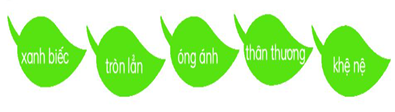 - Gọi H đọc to yêu cầu.-> Các em đọc thầm toàn bài và đọc kĩ các từ đã cho, chọn từ dùng trong bài để miêu tả cánh cam.- Gọi H trả lời. - G nhận xét.-> Gv chốt:- Câu 2. Thay bạn Bống, em hãy nói lời động viên, an ủi cánh cam khi bị thương.- Gọi H trình bày. - GV nhận xét.- Câu 3. Nếu thấy bạn đang buồn, em sẽ nói gì? - Các em trao đổi N2 nói cho nhau nghe khi bạn mình buồn thì mình sẽ nói lời động viên, an ủi như thế nào?(2’).- Gọi 2 nhóm trình bày. - GV nhận xét cho HS.->Cô thấy các em đã biết động viên, chia sẻ cùng các bạn đấy.4. Vận dụng ( 2 - 3’)- Qua tiết học hôm nay em học được điều gì?- G nhận xét tiết học.- H vận động.- H đọc thầm và suy nghĩ trả lời.- H nêu (2- 3 H)- H giải nghĩa.- H nêu.- H nêu.- H đọc thầm, TLN2.- H trả lời câu hỏi.- H trả lời.- H nêu.- H trả lời- H khác nhận xét.- H nêu: 1-2H - H nêu.- 2 H nêu.- H nêu.- 1-2H đọc lại ND- H nêu - H nhận xét.- H lắng nghe.  - H đọc theo nhóm 4 (2 phút)- H đọc đoạn 1.- H nhận xét.- H đọc đoạn 2.- H nhận xét.- H đọc đoạn 3.- H đọc cả bài.- H nhận xét.- H đọc thầm.- H đọc to yêu cầu.- H đọc thầm - TLCH.- HS trả lời câu hỏi: xanh biếc, óng anh, tròn lẳn, khệ nệ.- Học sinh trả lời- Nhận xét, bổ sung.- HS nói cho bạn nghe theo N2.- HS trình bày.- HS nhận xét.- H nêu: 2- 3 em